Vedlegg B2Austrheim kommune			Austevoll kommune			FjellVar/Fjell kommune 		Lindås kommune			Meland kommune 			Os kommuneOsterøy kommune 			Radøy kommuneSund VA				Øygarden kommuneKrav til innmåling og dokumentasjon av VA-anlegg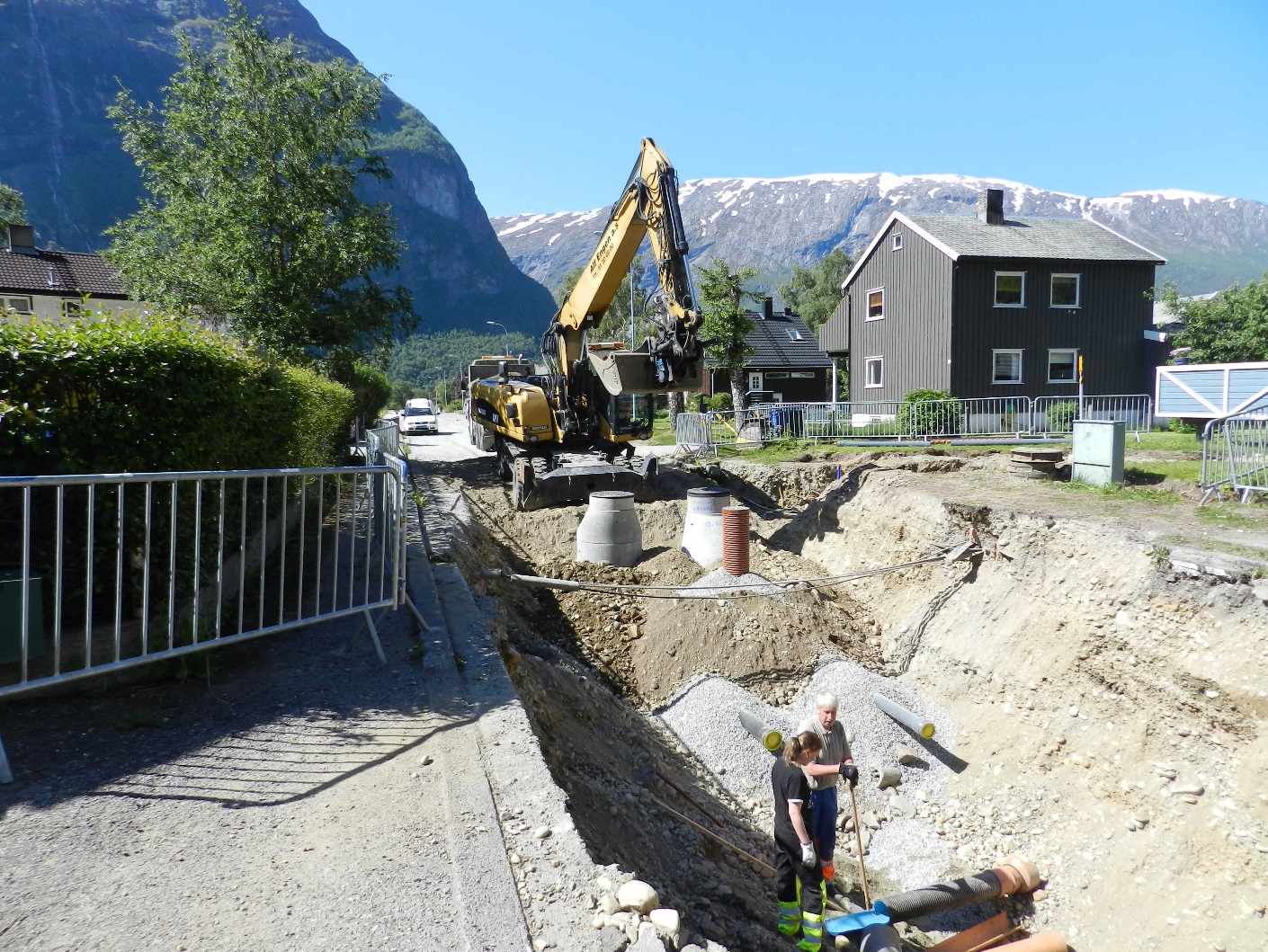 September 2017InnhaldslisteVedlegg 1: temakoder (Sosi standarden)Vedlegg 2: Kontrollskjema for innmåling og dokumentasjon1 Innleiing1.1	GenereltDette dokumentet gir oversikt over, og sett krav til innmåling og dokumentasjon som skal rapporterast til kommunen ved ferdigstilling av VA-anlegg som skal overtakast og driftast av kommunen. Med VA-anlegg blir det meint vann- og avløpsleidningar med tilhøyrande installasjonar.Eventuelle krav til røyrinspeksjon, tetthetsprøving og desinfisering er ikkje omfatta av dette dokumentet.Personell som skal utføre innmåling og dokumentasjon av VA-anlegg må ha inngåande kjennskap til dette dokumentet. Utførar er ansvarleg for at nødvendig opplæring blir gitt.1.2	Anlegg som krev rapporteringDet blir kravd rapportering for kommunale anlegg som skal overtakast av kommunen for drift og vedlikehaldFor anlegg som berre omfattar private anlegg/ stikkleidningar, kan det leverast mindre omfattande sluttdokumentasjon i samsvar med Standard abonnementsvilkår for vann og avløp.Det blir kravd rapportering for alle nye anlegg. Ved driftstiltak skal det leverast sluttdokumentasjon når tiltaket medfører meir enn 10 meter ny eller renovert leidning.1.3	Praktisk informasjonAll sluttdokumentasjon(innmålingsdata) for eitt anlegg skal samlast i ein rapport. Det skal leverast 1 sett av følgjande på digitalt format:Kumskisser, så punkt 2.4Bilete, sjå pkt 2.5Digitale innmålingar av VA-anleggAll digital informasjon skal samlast på  ein minnepinne eller tilsvarande. Minnepinne må merkast slik at det går klart fram kva for anlegg informasjonen gjeld.2 Innhald i rapporten2.1	TeikningarDet skal leverast  «Som bygd»-teikningar av alle teikningar tilknytt anlegget. Revisjon «Som bygd» skal tydeleg gå fram på teikningane, med tekst og dato.2.2	LeidningsplanLeidningsplan skal leverast i målestokk 1:500 eller 1:1000. Planen skal vise eksisterande leidningsnett utanfor gjeldande trasear og «som bygd» leidningsnett, som inngår i planteikningar frå prosjekterande. Det skal gå fram av leidningsplanen kor drenering frå vasskummen er ført. Det blir og vist til normteikning A1. Plan og lengdeprofil.Alle leidningane som er omfatta skal visast med fargekoder;Teikningar skal leverast med fargekoding på eksisterande leidningar, som skal teiknast ut med tynn strek. Nytt anlegg/nye leidningar skal teiknast med tjukkare fargestrek.Nedlagde heile røyr som framleis ligg i bakken, skal visast med kryss på planen.Røyr som fysisk er fjerna frå grøfta eller knust/oppskoren skal merkast «fjerna».2.3	Lengdeprofil Lengdeprofil skal leverast i målestokk 1:1000/1:200 eller 1:500/1:100. Det blir og vist til normteikning A1. Plan og lengdeprofil Følgjande skal gå fram av lengdeprofil:LeidningstypeLeidningsdiameter omtalt med ytre eller indre diameter, avhengig av røyrmaterialetMaterialtype med tilvising til NS-EN for røyrtypeRøyrkvalitet som trykklasse. SDR-verdi, ringstivhet og tillatt overfylling for armerte betongrørHøgdeFallGrunnforholdEvt. isolerte strekningerEvt., utført botnforsterkningEvt. grøftestengsel2.4	KumskisserNummerering av kummane skal samsvare med nummerering i innlevert leidningsplan. VasskummarAlle nye vasskummar skal visast med minimum systemskisse av innhald og diameter for stengeventilar og anna utstyr, sjå eksempel i normteikning A5 og A6. Skisse av vasskum kan også utarbeidast i f.eks. VARDAK.AvløpskummarAlle nye avløpskummar og sandfangkummer skal skisserast med inn- og utløpsrøyr. I skissa skal fallretning, leidningstype, dimensjon og materiale visast. Løp i kummen som ikkje er i bruk, skal merkast «Plugga».2.5	Digitale bileteVA-kummer skal fotograferast med digitalt kamera. Bileta skal vere orientert mot nord, dvs at opp på bildet peikar mot nord. Bilda skal leverast digitalt. Filene skal gjevast namn med nummer i samsvar til nummerering i kumskisser/leidningsplan.For VA leidningar skal det takast bilete for minimum kvar 10. meter. Alle bilda skal vere teken i same retning. Vidare skal det vere enkelt å kunne knytte bilda til pelnr og leidningsplan. Dette kan gjerast enten med filnamn eller merking med sprayboks i grøfta.Bend med forankring skal også fotograferast før gjenfylling av grøfta.3	InnmålingVA-leidningar med tilhøyrande installasjonar skal koordinatfestast med X, Y og Z. I dette kapittelet er det gitt ein detaljert omtale/beskrivelse for kva som skal målast, korleis dette skal utførast. I tillegg er det oppskrift på korleis innmålingsdataene skal overleverast, slik at dei enkelt kan importerast til kommunen si programvare. LeidningarAlle leidningar skal leverast som linjeobjekt i innmålingsdataene. Linjeobjekt skal vere samanhengande frå eit installasjonspunkt til neste installasjonspunkt. Leidningar skal målast i alle knekkpunkt, dvs. alle vertikale/horisontale bend og knekk i skøytar. Leidningar som er lagt i kurve skal målast minst kvar 10 meter.Alle overgangar utanfor kum skal målast, for eksempel overgang frå ein dimensjon til ein annan, eller overgang frå eit materiale til eit anna. Dette gjeld også stikkleidningar.Høgde skal målast som utvendig topp røyr for trykkleidningar (vassleidningar, pumpeleidningar og dykkarleidningar). For sjølvfallsleidningar skal høgde målast som  innvendig botn røyr. Sjå figur 1.	Trykkleidning	  SjølvfallsleidningFigur 1. Måling av leidningshøgde.3.2	InstallasjonarInstallasjonar skal leverast som punktobjekt i innmålingsdataene. Følgjande installasjonar skal målast; For følgjande installasjonar skal hjørnene på bygget/bassenget (yttergrenser) målast inn og leverast som linjeobjekt eller flater:ReinseanleggPumpestasjonBasseng3.2	Installasjonar med lokkAlle installasjonar med lokk skal målast med X, Y og Z i senter topp lokk. I tillegg skal høgda målast på nedste punkt i senter av installasjonen. Denne høgda skal vises som attributt til punktobjektet. Figur 2 syner innmåling av ein typisk avløpskum og ein typisk vasskum.			Avløpskum		          VasskumFigur 2. Innmåling av avløpskum og vasskum (snitt).3.3	Installasjonar utan lokkInstallasjonar utan lokk, dvs. inntak, utslepp, forgreining, anboring og bakkekran, skal målast med X, Y og Z utvendig topp røyr (sjå figur 1). Ved forgreining/anboring er det hovudleidning som skal målast (sjå figur 3). 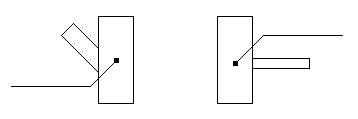 Figur 3. Innmåling av forgreining og anboring (plan).3.4	ObjekttyparAlle leidningar og installasjonar skal beskrivast med objekttype eller temakoder i innmålingsdataene. Alle objekt skal tilførast eigenskapar som utfyllande informasjon. Kum skal tilførast eigenskapar som kum-nummer, dimensjon, material, djupne eller Z-botn. Leidningar skal tilførast eigenskapar som diameter, material og kvalitetObjektkode som kan brukast er å finne i Kartverket sin standard «SOSI ledning 4.6». Aktuelle temakodar som kan brukast i staden er lista opp i vedlegg 1.3.5	Koordinatsystem og krav til nøyaktighetAlle koordinatar skal registrerast i UTMEUREF89 Sone 32 med nøyaktighet på +/- 0,05 meter. Alle høgder skal visast som meter over havet med nøyaktighet på +/- 0,05 meter. Høgdesystem skal vere NN2000.3.6	Filformat og levering av dataAll innmålingsdata skal leverast på SOSI-format.  Bruk av anna filformat skal avklarast med VA-ansvarleg i kommunen. SOSI-hovud skal innehalde koordinatsystem og vertikalt datum. 3.7	KontrollskjemaUtførar skal fylle ut kontrollskjema (vedlegg 2) som ein kontroll på at nødvendig dokumentasjon føreligg. Eventuelle avvik i forhold til krava i dette dokumentet skal gå fram gå av kontrollskjemaet. Kontrollskjemaet skal leverast til oppdragsgjevar saman med dokumentasjon og kontrollerklæring.Vedlegg 1: Temakoder (SOSI-standarden) og objektkoderDette skjemaet skal fyllast ut av utførar og leverast saman med dokumentasjonen og kontrollerklæring.LeidningFargeSymbolVatnBlåSpillvatnGrønSpillvatn trykkleidningGrøn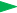 Felles SP/OVRødOvervannSvartOverløpSvartDrensBrunKumPumpekumReduksjonskumSandfangskumSluk/ristForgreining (utanfor kum)Anboring/gren Bakkekran – stoppekranOverløpHydrantInntak (av råvatn)Slamavskiljar(kommunalt anlegg)UtslippspunktBekkeinntakTemakodeObjekttypeBeskrivelseForklaring8201LinjeVannledning8202LinjeAvløpFellesSpillvann og overvann8203LinjeSpillvannsledning8204LinjeOvervannsledningTett ledning for overvann8205LinjeDrensledningPerforert ledning for overvann8210LinjeHjelpelinjeVA8250PunktKumKum8252PunktBasseng8253PunktSlukUten sandfang8254PunktHydrant8255PunktGrenpunktForgrening utenfor kum8256PunktGategutt8257PunktHydrofor8260PunktInntakInntak av råvann8261PunktKranStoppekran8262PunktOljeutskiller8263PunktOverløp8264PunktPumpestasjonPumpestasjon eller pumpekum8267PunktReduksjonKum med reduksjonsventil8268PunktRenseanlegg8270PunktSandfangskumSandfangskum8271PunktSeptiktank8272PunktSlamavskiller8275PunktSprinkleranlegg8276PunktPåkoplingspunktPåkobling av stikkledning (anboring)8277PunktTankVA8278PunktTrasepunktLedn8279PunktUtslippUtløpspunkt for avløp og overvann8280PunktVentilpunkt8281PunktBrannventil8282PunktStengeventil8283PunktReduksjonsventil8284PunktUtviser8285PunktLufteventilProsjektProsjektnamnProsjektBeskrivelse/omtaleEigedom/byggestadAdresseAdressePostnrPoststadPoststadEigedom/byggestadGnrBnrFestenrFestenrSeksjonsnrUtførar av innmåling og dok.ForetakForetakForetakForetakUtførar av innmåling og dok.AdressePostnrPoststadPoststadUtførar av innmåling og dok.KontaktpersonTelefonTelefonMobilInnmåling og dok.Følgjande dokumentasjon føreligg (kryss av i venstre kolonne):UnderskriftInnmåling og dokumentasjon er utført i samsvar med ”Krav til innmåling og dokumentasjon av VA-leidningsnett”. Eventuelle avvik går farm av dette kontrollskjemaet.Innmåling og dokumentasjon er utført i samsvar med ”Krav til innmåling og dokumentasjon av VA-leidningsnett”. Eventuelle avvik går farm av dette kontrollskjemaet.Innmåling og dokumentasjon er utført i samsvar med ”Krav til innmåling og dokumentasjon av VA-leidningsnett”. Eventuelle avvik går farm av dette kontrollskjemaet.UnderskriftDatoUnderskrift på utførarBlokkbokstavar